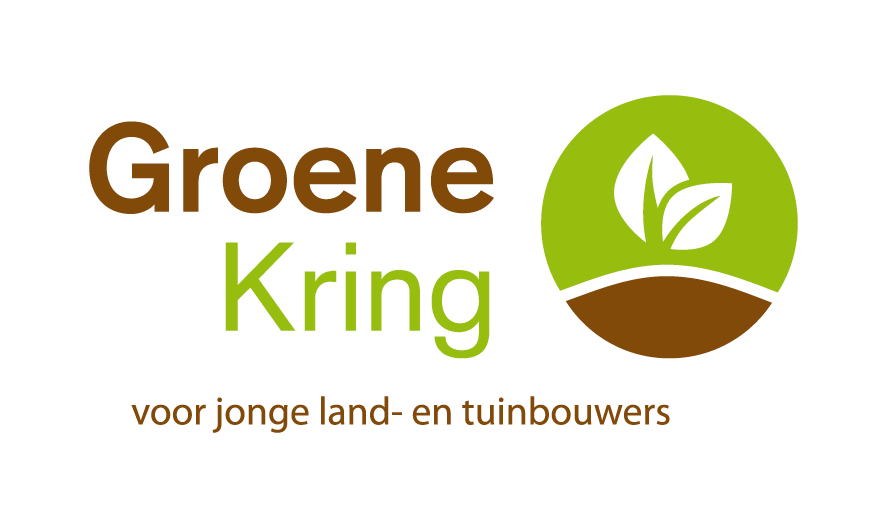 Algemene omschrijving Gymkana betekent letterlijk: atletische behendigheidssport.Het is dus een wedstrijd waarin de behendigheid van de deelnemers wordt getest. In de meeste gevallen, binnen Groene Kring, gaat het over een behendigheid met machines: tractor, verreikers, heftrucks, …. of andere gemotoriseerde landbouwvoertuigen. Taakomschrijving(Bekijk hier wie het organiseert)Wie is eindverantwoordelijke?Wie volgt welke aspecten op binnen het evenement?FinanciënContacten met partners: materiaal, sponsors, catering ..Contacten met gemeente Contacten met pers…BegrotingMaak een begroting op van de financiën die je denkt nodig te hebben.  Wat zijn de kostenposten en wat zijn de geschatte inkomsten?Je kan hierin een link plakken naar een Excelbestand. Mogelijke extra kostenposten bij een gymkana:Huur machines voor proevenVerzekering voor machinesUitwerken proevenGadget voor deelnemersPrijzen voor deelnemersMogelijke extra inkomsten bij een gymkana:Inschrijvingsgeld deelnemersSamenwerkingscontractenVoeg hier een overzicht toe van de partners waar je mee samenwerkt en de afspraken die gemaakt werden. Vb: Landelijke gilden komt de toog doen, wat krijgen zij hiervoor in ruil? Vb: een firma levert alle voertuigen voor een gymkana, hoe zit het met verzekeringen? Wie haalt deze op? Wie is de contactpersoon bij de firma en bij de organisatie? Mee te nemen puntenMaak hier een overzicht waar je rekening dient mee te houden uit evaluaties van vorige edities en aandachtspunten bij de specifieke organisatie van dit evenement. Denk hierbij aan: Is er een beperking op het aantal deelnemers? Waar en hoe kunnen mensen inschrijven? Moeten de deelnemers inschrijvingsgeld betalen?Bekijk of een extra verzekering nodig is (het is een wedstrijd met gemotoriseerde voertuigen)Een wedstrijd reglement opstellenBoerentrotsEen evenement is de ideale gelegenheid om aan de aanwezigen te tonen dat Groene Kringers #Boerentrots zijn. VoorbereidingMaak een overzicht op zodat het voor iedereen overzichtelijk blijft wie wat moet doen op welk moment.Uitvoering evenement (dag zelf)Maak een planning op over het verloop van het evenement en wie dit coördineert. Maak een lijstje op met kleine zaken die je makkelijk zou kunnen vergeten (kan eventueel per persoon). Typische voorbeelden zijn: wc papier, servetten, balpennen, prijslijstenMaak op voorhand een lijstje met wat je zeker moet melden aan de medewerkers. Zeker handig wanneer je samenwerkt met een bevriende vereniging, … goede afspraken maken goede vrienden. Na het evenement Belangrijke infoOp de website van Groene Kring vind je op de pagina’s ‘handig als organisator’, ‘voor je communicatie’ en ‘verzekering’ heel wat documenten, tips en tricks en contactpersonen die je kunnen ondersteunen bij de organisatie van jouw evenement. https://www.groenekring.be/beweging/kernlid/handig-als-organisator Op de pagina ‘handig als organisator’ vindt je onder meer: Een sjabloon voor een kasboek van een activiteitEen voorbeeld sponsorattestDe link naar waar je Sabam moet aanvragenDocumenten rond foto’s en privacyhttps://www.groenekring.be/beweging/kernlid/voor-je-communicatieOp de pagina ‘voor je communicatie’ vindt je onder meer:Tips en tricks rond communicatie en imagoTips en tricks: Hoe slim communiceren: wie is je doelgroep en wat wil je vertellen?Het huisstijlhandboek van Groene KringDe gewestlogo’sSjabloon voor een persbericht … Inspiratie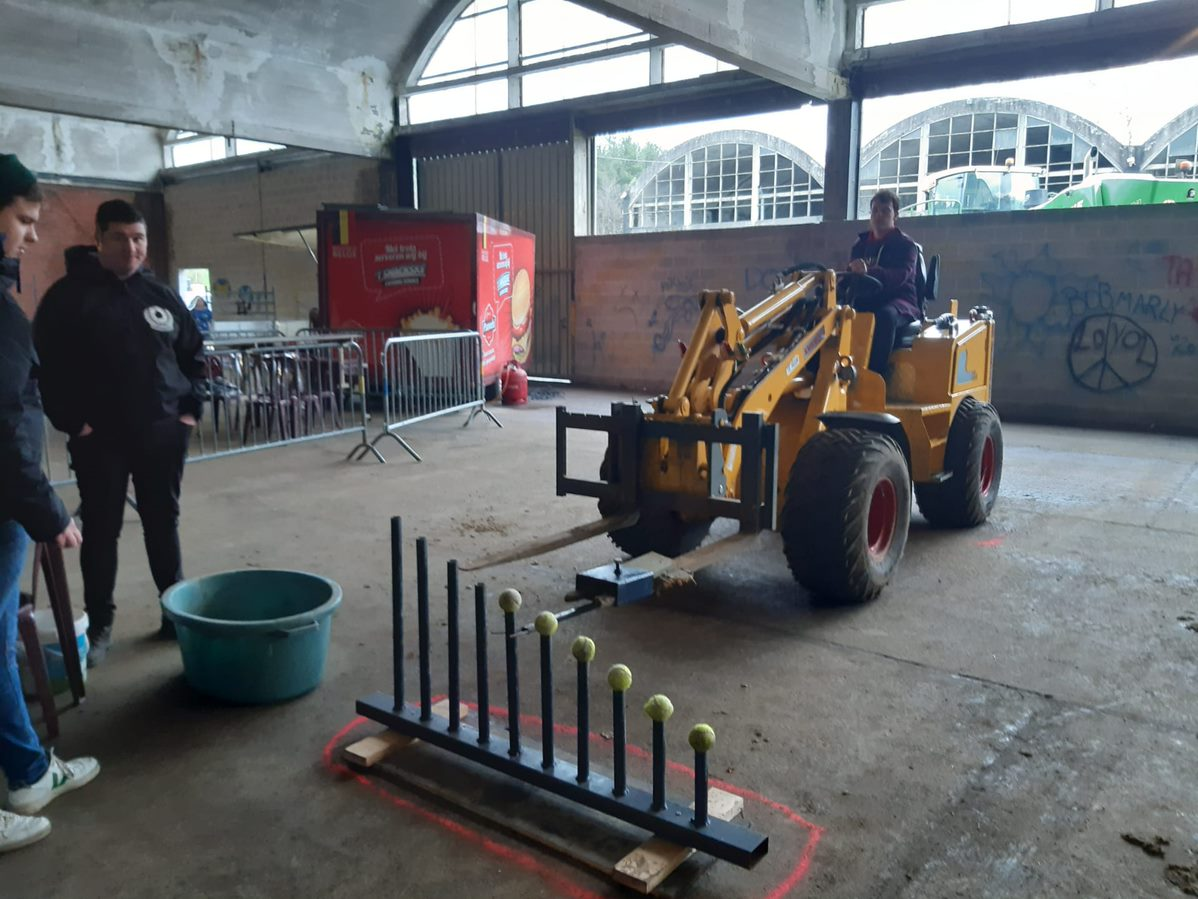 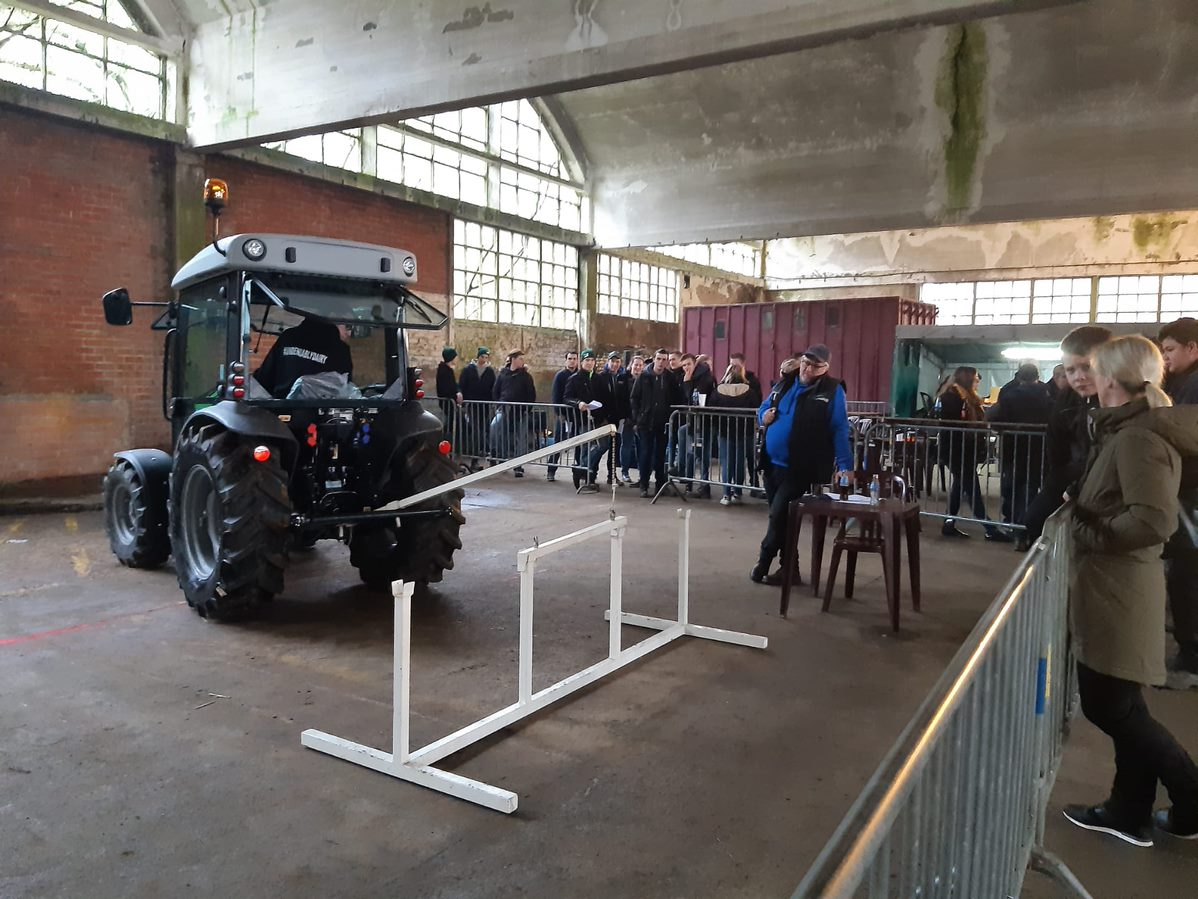 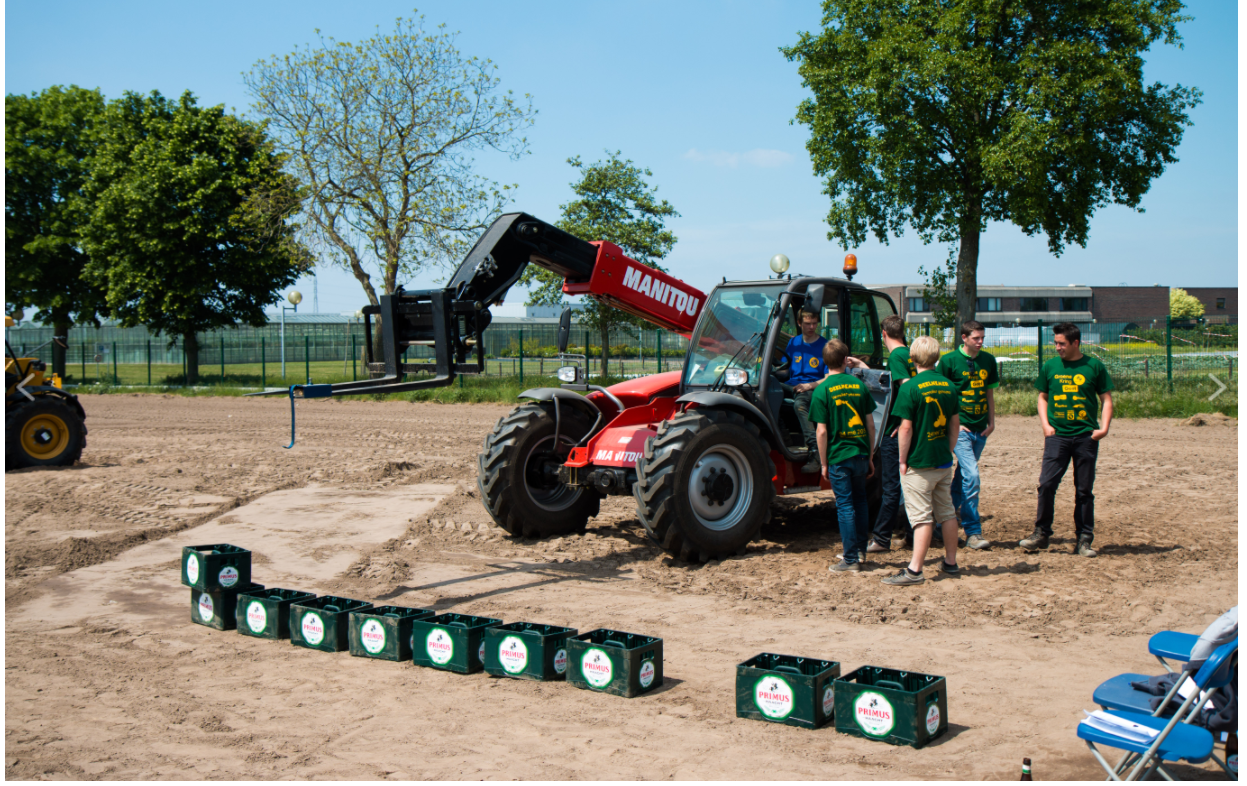 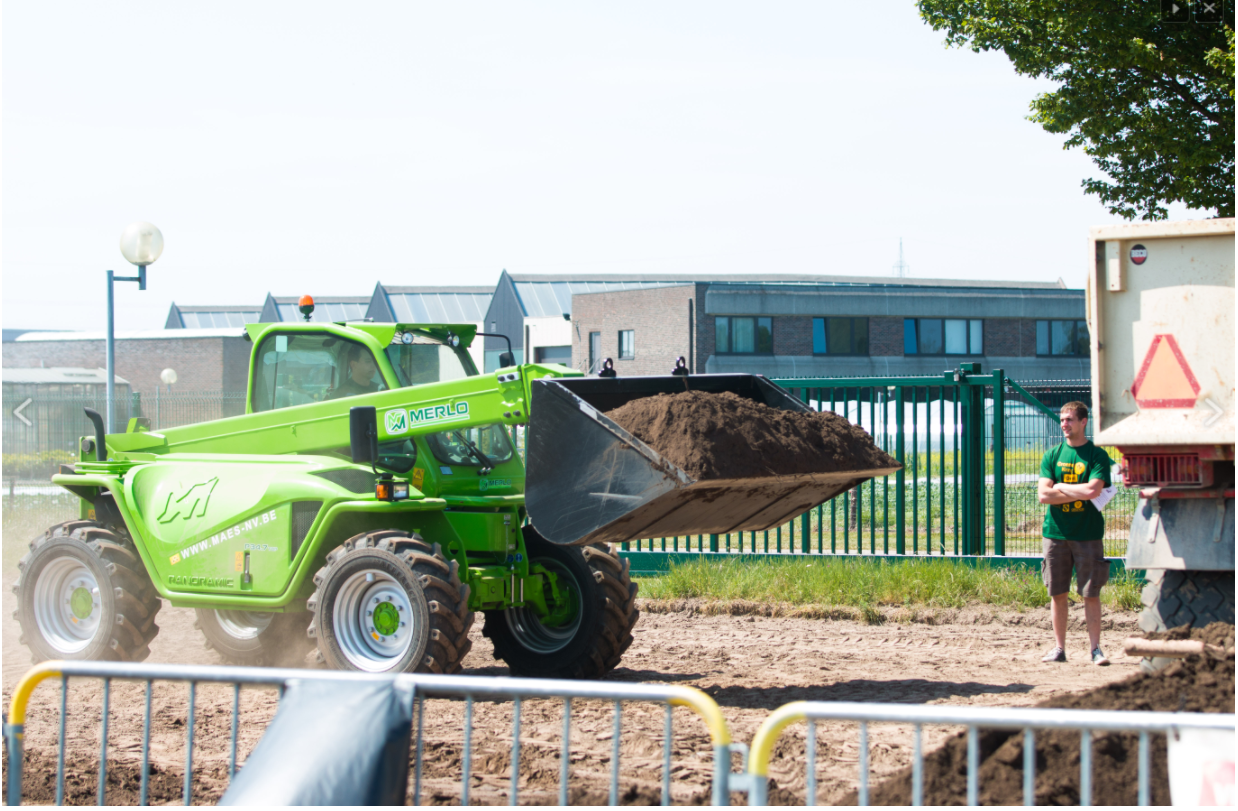 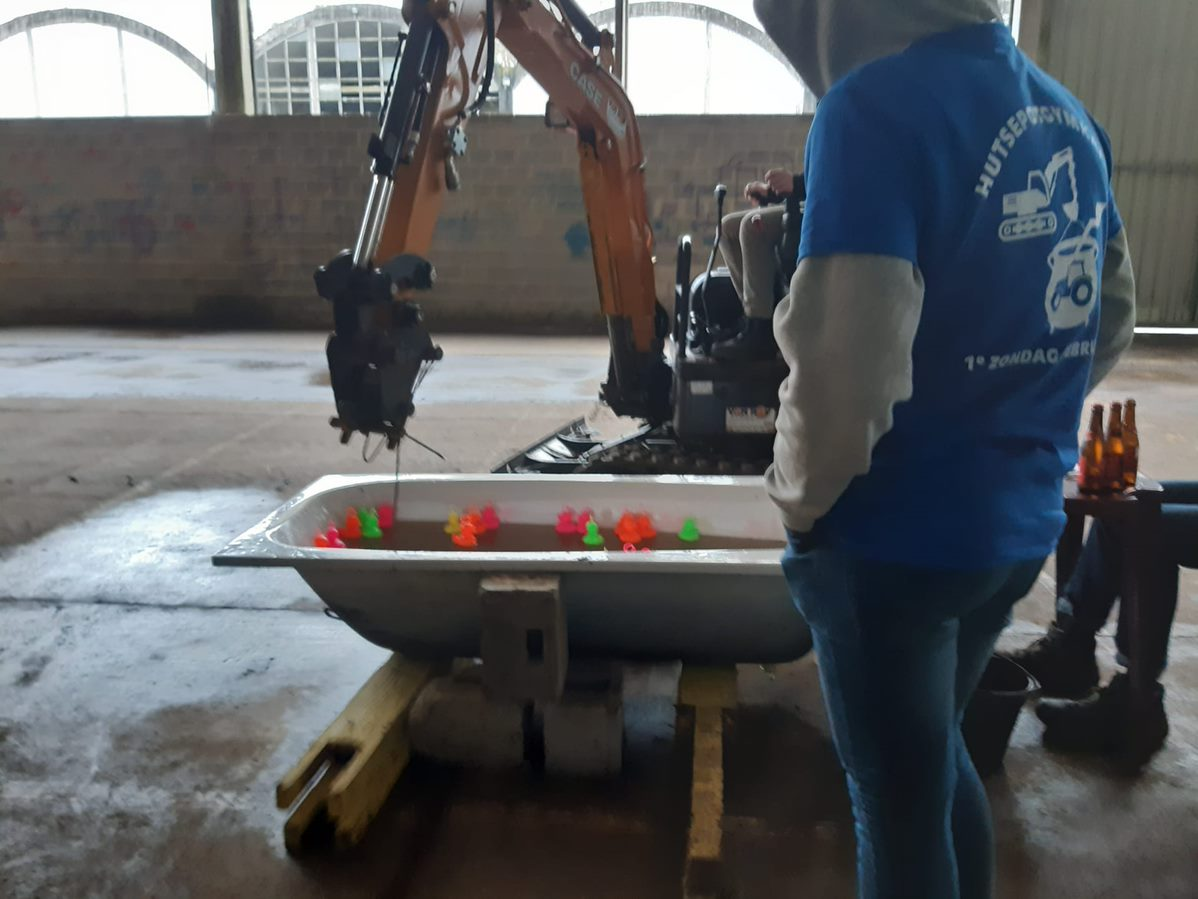 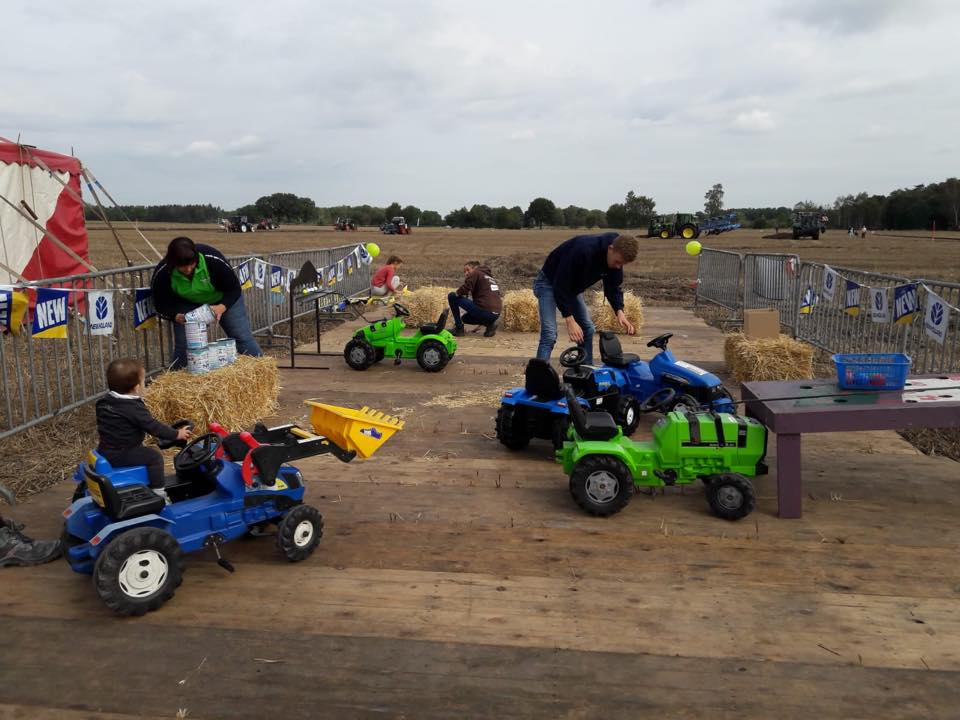 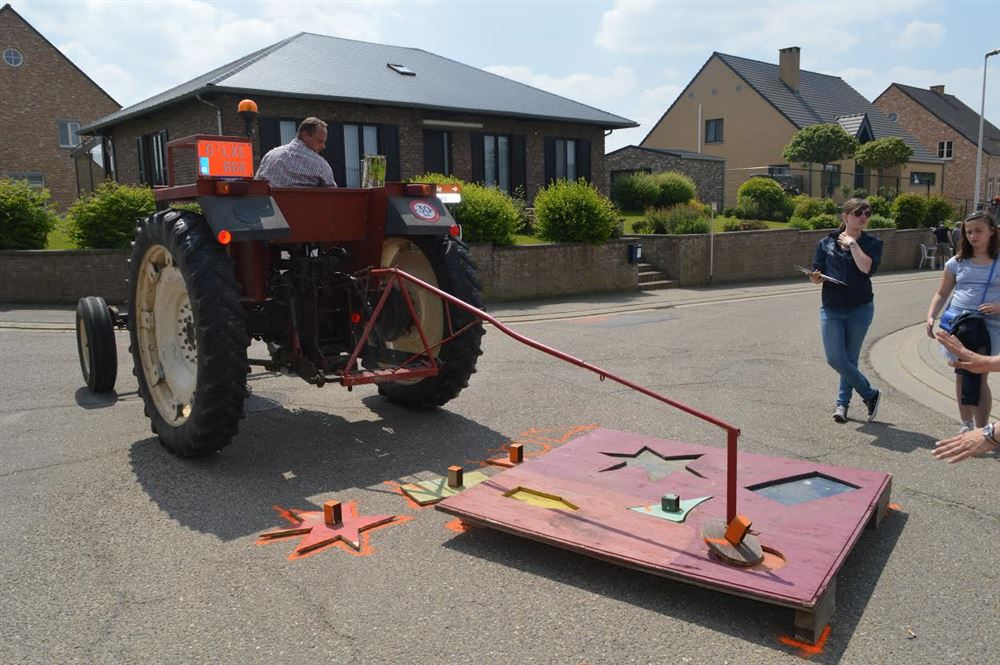 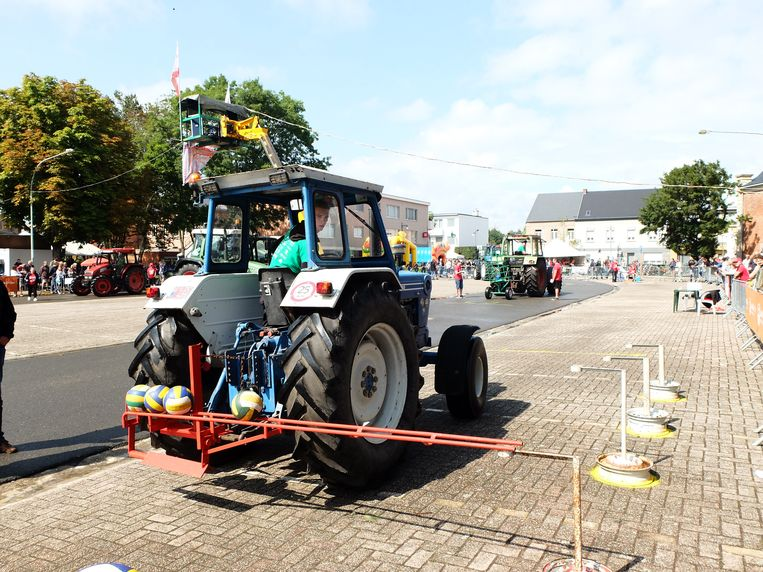 VraagAntwoordTo doKunnen we boerentrotsmateriaal gebruiken? (onderleggers, banners, vlaggen, …)Contacteer je provinciaal consulenthttps://www.groenekring.be/beroepskrachten Kunnen we een boerentrotswedstrijd doen? Kunnen we een boerentrotsprijs weggeven?Ga naar https://boerentrots.be/ShopEn doorzoek de shop naar leuke prijzenIs er ruimte om deelnemers het manifest te laten ondertekenen (vb aan een stand?)Contacteer je provinciaal consulenthttps://www.groenekring.be/beroepskrachten Kan Boerentrots dit evenement mee communiceren? Contacteer Lise, communicatiemedewerkster Groene Kring en KLJ : lise.demaerteleire@groenekring.beKunnen wij Boerentrots meenemen in vooraf promotieContacteer Lise, communicatiemedewerkster Groene Kring en KLJ : lise.demaerteleire@groenekring.be Kunnen we achteraf sfeerbeelden delen vb social media Boerentrots?Contacteer Lise, communicatiemedewerkster Groene Kring en KLJ : lise.demaerteleire@groenekring.be Wie voorziet beeldmateriaal/tekst om aan te leveren? Contacteer Lise, communicatiemedewerkster Groene Kring en KLJ : lise.demaerteleire@groenekring.be Maand WatWieOK?AlgemeenAlgemeenAlgemeenAlgemeenBepaal datumBepaal locatie RegioWelk terrein en contacteer de eigenaarTips voor het terrein:Goede ondergrondParking kunnen voor zowel tractoren als auto’s en fietsenAanvraag evenementAanvraag grote materialententtafels en stoelenhekwerkvlaggenmasten … Bedenk proevenBedenk met welke machines de proeven uitgevoerd worden.Nemen de deelnemers hun eigen tractor mee? Of voorzien jullie zelf alle machines (kan misschien door sponsoring van lokale dealers)?Bedenk nevenactiviteiten indien van toepassingen voorzie ook hiervoor de nodige materialenvb: springkasteel voor kinderenvb: minigymkana met traptractorsBekijk of je een extra verzekering nodig hebt : neem contact op met verzekeringen@groenekring.beMeer info op: https://www.groenekring.be/beweging/ik-als-groene-kringlid/verzekering Opgelet: Een gymkana is een wedstrijd met gemotoriseerde voertuigenGeleende en gehuurde materialen zijn niet standaard verzekerd.Sponsors zoekenSponsors zoekenSponsors zoekenSponsors zoekenMaak gebruik van een attestVerdeel de mensen die je gaat contacterenSpreek onderling duidelijke bedragen en garanties afBespreek wie alles verzamelt en coördineertTip: bij en gymkana kan je met een sponsorboekje werken. Leg hierin alle proeven uit en wissel af met de sponsorlogo’s. Deel dit uit aan alle deelnemers en/of alle toeschouwers.Kijk voor een sponsorattest op: https://www.groenekring.be/beweging/kernlid/handig-als-organisator  Communicatie Communicatie Communicatie Communicatie Werk een “communicatieplan” uit:Flyers en affichesSocial mediaPerscontactenAndere manieren van reclame maken (vb stropop….)Denk hierbij ook aan communicatie naar deelnemers i.v.m. inschrijvingen … Tip: zorg dat het tijdens uw communicatie duidelijk is waar en hoe deelnemers zich kunnen inschrijven en vanaf hoe laat toeschouwers welkom zijn op het evenement. Kijk zeker ook op: https://www.groenekring.be/beweging/kernlid/voor-je-communicatie CateringCateringCateringCateringBekijk of en wat je voorziet van etenBekijk of en wat je voorziet van drank Maak afspraken met de nodige bedrijven (foodtrucks, brouwer, …)PrijzenPrijzenPrijzenPrijzenGa op zoek naar prijzen voor de deelnemersEen algemene prijsPer proefVoor de pechvogel Per leeftijdscategorieM/VPer gewestDit kan je ook meenemen in je sponsorzoektochtAndereAndereAndereAndereFotograaf tijdens het evenementSabam en Billijke vergoeding aanvragenhttps://www.unisono.be/nl Materiaallijst opmakenWie voorziet watWie zorgt dat het materiaal terug op zijn plaats komtVergeet geen wisselgeld, bonnetjes, … Taakverdeling en helperslijst opmakenGa op zoek naar extra helpende handen indien nodigOpbouwDag zelfAlgemene coördinatie (iemand met geen vaste taak maar is van alles op de hoogte)Onthaal, inschrijvingen + briefing deelnemersCatering + omkaderingJuryledenPrijsuitreikingafbraakStel een wedstrijdreglement op indien nodigDag uurWatWieWat mee te nemen naar je initiatief?Materiaal voor de juryEHBO-kitBriefing medewerkersOnthaal en inschrijvingen + briefing deelnemers CateringJury WieOK?Evaluatie Wordt er een evaluatie uitgestuurd naar deelnemers en aanwezigen?Evaluatie met de organisatie: wat ging goed? Wat kan beter? Bedanking helpende handenFacturen opvragen Balans makkenZijn er belangrijke/leuke zaken die we kunnen delen met andere gewesten? Na elk initiatief updaten we het draaiboekVerspreiden van fotomateriaal (Facebook, fotoserver, + link naar fotoregels toevoegen)